CHECK LIST PARA DESIGNAÇÃO DE GERENTE DE ORGANIZAÇÃO ESCOLARINTERESSADO: _____________________________________ RG: __________________Para designação será necessário a apresentação dos seguintes documentos:(   ) Ofício do Diretor de Escola direcionado ao Dirigente Regional de Ensino, indicando o servidor habilitado para designação, além de informar que a Unidade Escolar preenche os requisitos para ter um servidor designado para esta função, sendo que neste ofício deverá ter a ciência do Supervisor de Ensino;(   ) Termo de anuência assinado pelo superior imediato.Cópia da documentação pessoal do servidor, com a assinatura do Diretor e o visto confere com o original nas respectivas cópias:(   )  RG;(   ) CPF;(  ) Título de eleitor, com os respectivos comprovantes de votação da ultima eleição ou o certificado de quitação com a Justiça Eleitoral;(   ) Cópia da reservista (sexo masculino);(   ) Comprovante de endereço;(   ) Cópia do último holerite.(   ) Histórico e certificado de conclusão do ensino médio ou equivalente;(   ) 01 (uma) via da Portaria de Designação;(   ) Cópia da aprovação na Certificação Ocupacional dentro da validade (Cópia do DOE);(   ) Declaração de acúmulo;(   ) Declaração de não ter sofrido penalidades nos últimos 5 (cinco) anos, contados da data de início de exercício na função;(   ) Comprovante de que esteja desempenhando as atribuições do cargo por no mínimo 1 (um) ano exclusivamente em unidade escolar (declaração assinada pelo servidor e superior imediato);(   ) Declaração de parentesco, em cumprimento à Súmula Vinculante nº 13 – STJ;(   ) Cópia da publicação de decreto recente onde consta que a Unidade Escolar comporta a função de Gerente de Organização Escolar.____________________________Carimbo e assinatura do responsável pela conferência e recebimento dos documentosGOVERNO DO ESTADO DE SÃO PAULOSECRETARIA DE ESTADO DA EDUCAÇÃODIRETORIA DE ENSINO - REGIÃO NORTE 1(Nº U.A.) – (Nome de U.E.)                                       (Endereço da U.E)CEP:                           – São Paulo – SPTelefone:                  – E-mail:    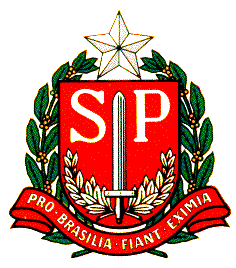 